项目后台增删改查操作教程管理员管理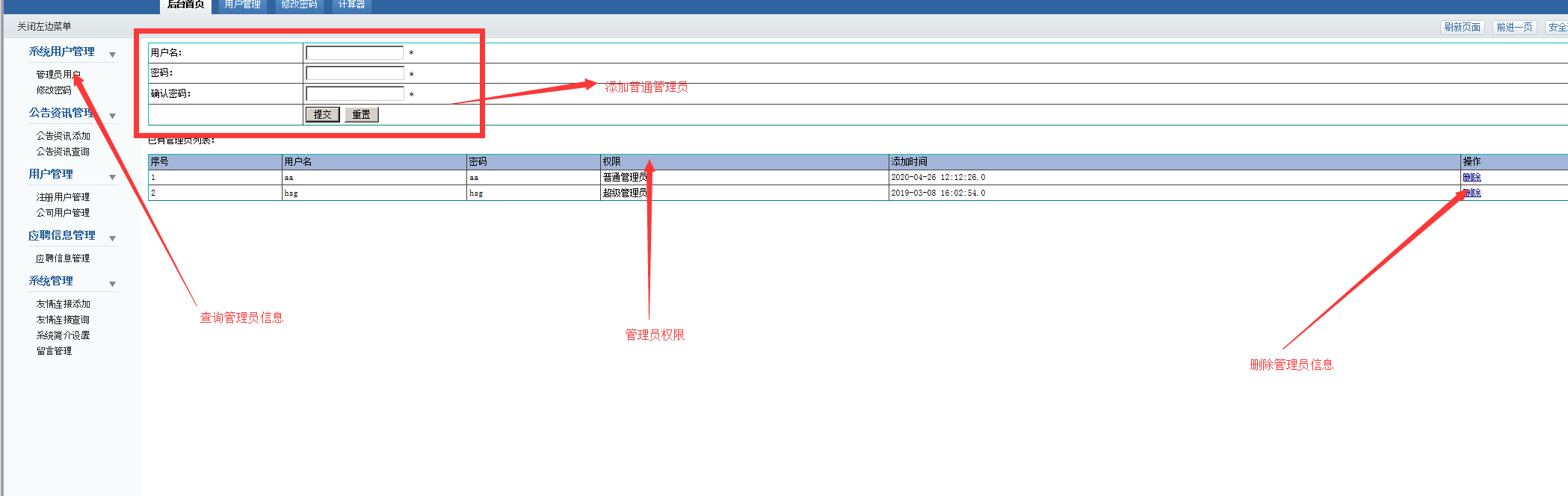 注册用户管理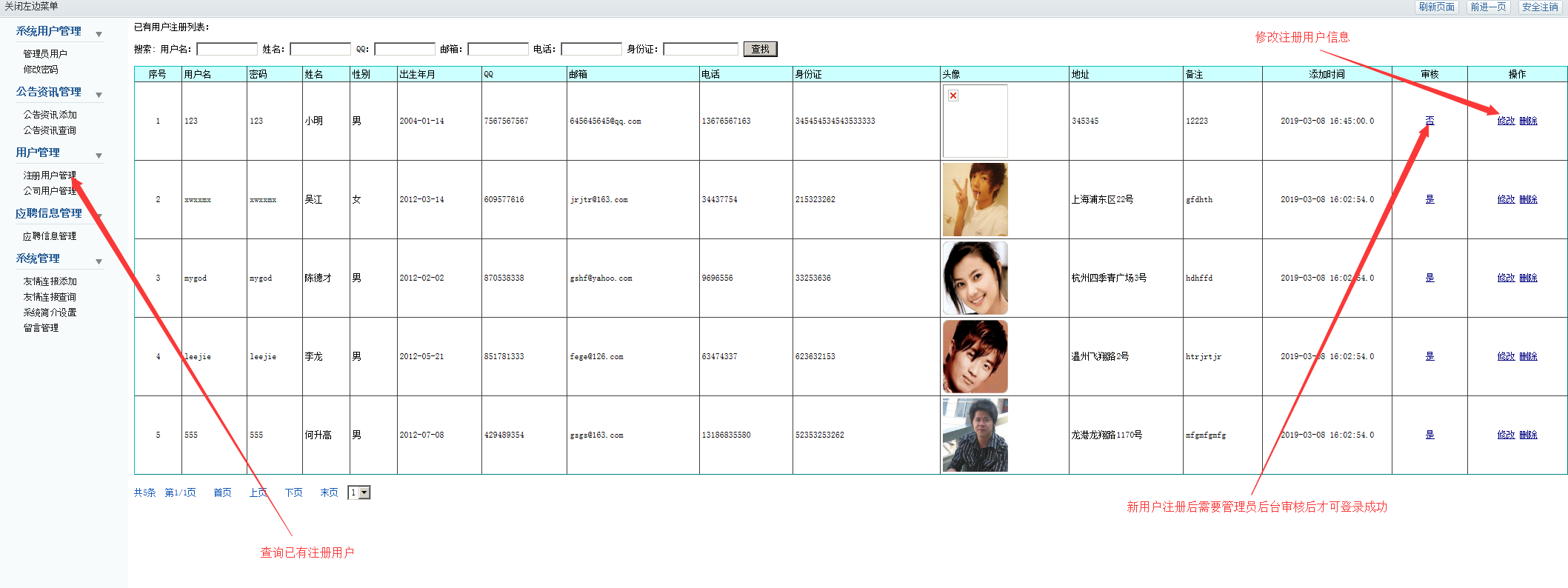 修改公告信息1-1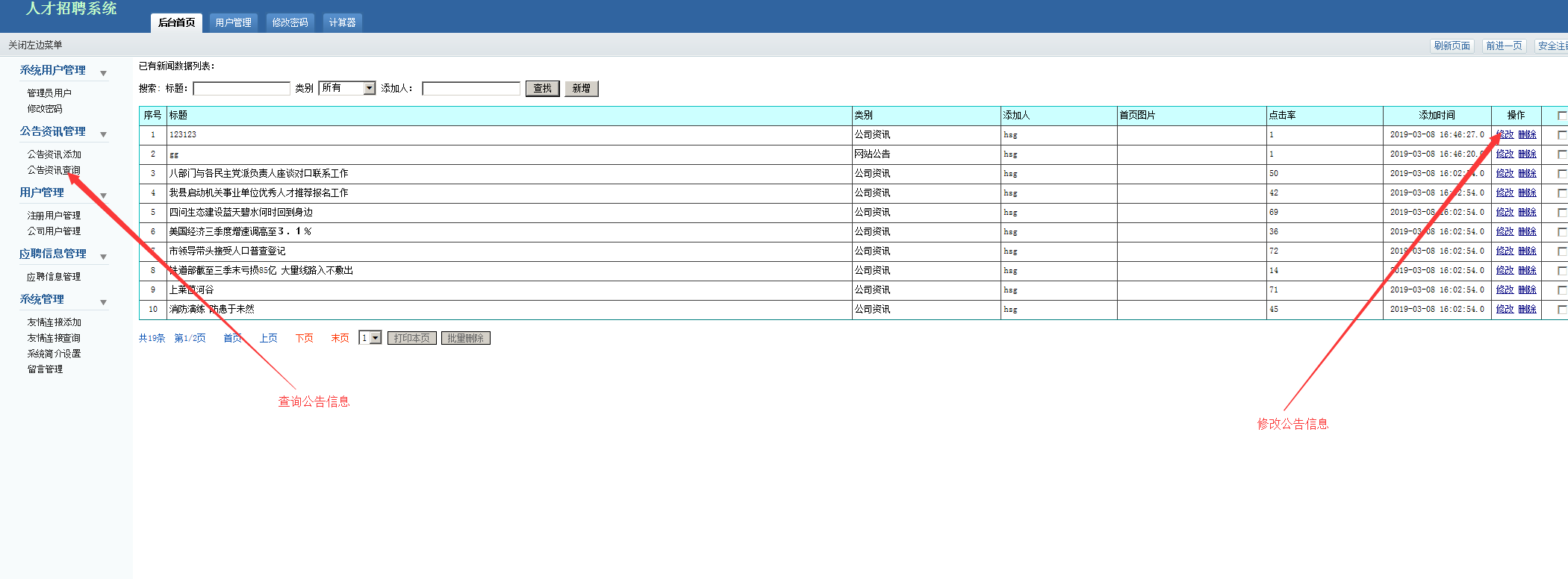 修改公告信息1-2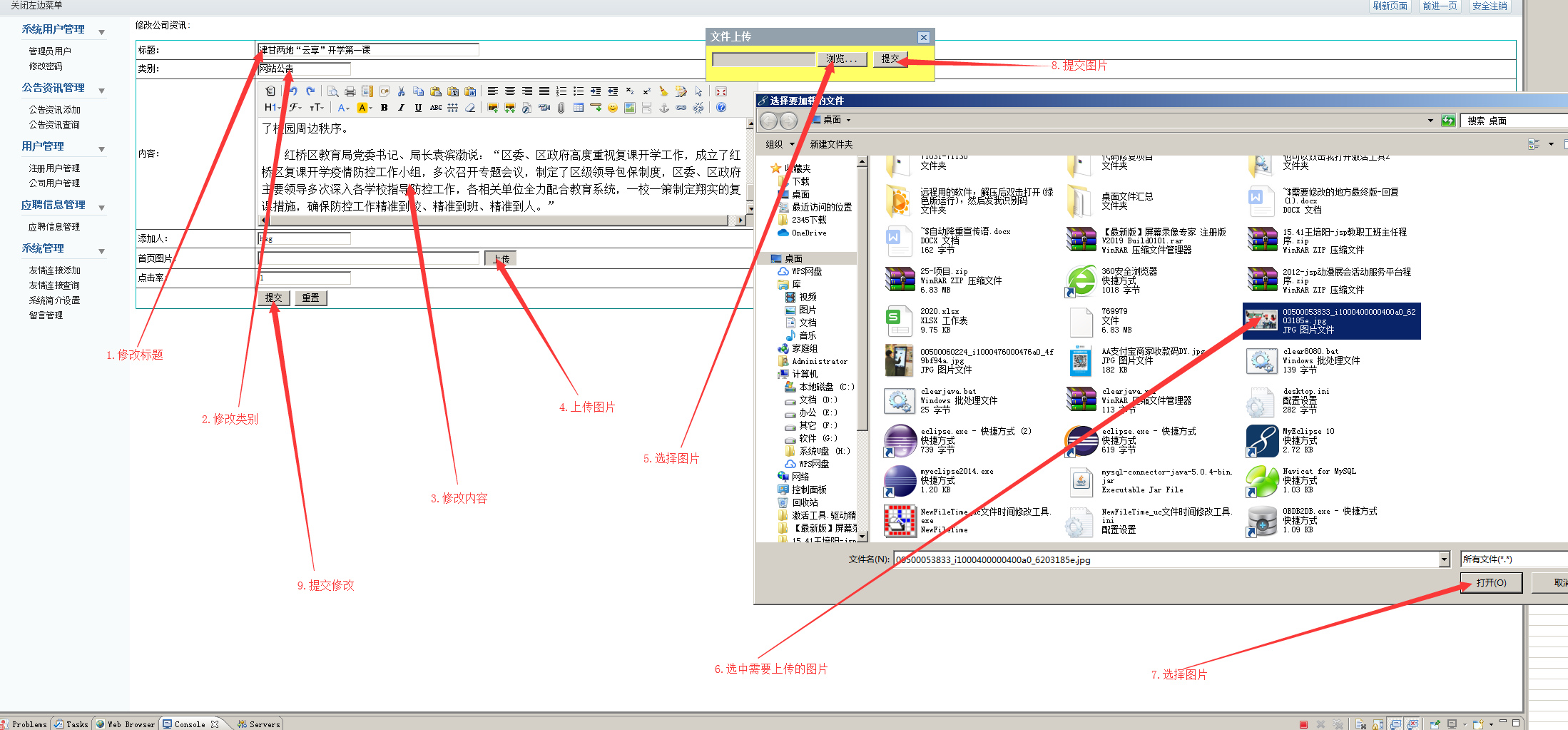 其他功能操作均与以上操作相同，在后台找到想要修改的页面图片（内容），修改上传后页面图片（内容）即可更换为修改后的图片（内容）